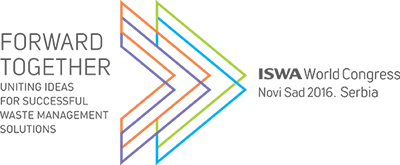 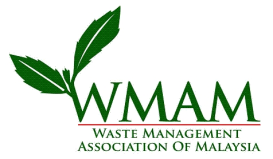 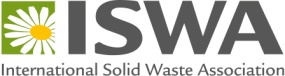 ISWA WORLD CONGRESS 2016 PACKAGESSEPTEMBER 19 – 21, 2016MASTER CONGRESS CENTRE, NOVI SAD, SERBIAConfirmation of participation should be received by the 15th of June 2016  and 50% Payment is required by 15th of June 2016 to secure flight and accommodation bookings. Full payments should be received by 15th of July 2016.All fees are subject to 6% GST. & do not include VISA application.Flight ticket price may vary due to schedule/carrier availability.EVENT ITINERARY – ISWA WORLD CONGRESS 2016, Novi Sad, Serbia*Itinerary is subject to change REGISTRATION FORMName (as in passport):__________________________________________________________________Passport no: ____________________ Passport Expiry Date: ____________________ IC No: ________________________________Organization: ________________________________ Contact No: ______________________________Organization Address: _______________________________________________________________________________________________________________________________________________________Email Address: __________________________________ Date: _________________________________Package: 	A: Business Class – Single Occupancy 	[       ] 		B: Economy Class – Twin Sharing	[       ]Please provide a copy of passport for flight bookingPlease tick preferred package50% Payment is required by 15th of June 2016 to secure flight and accommodation bookings. Full payments should be received by 15th of July 2016.Signature of confirmation:_____________________ITEMSFEES/COSTS – MYR(After Currency Exchange)REMARKSRegistration FeesMYR 3,000.00ISWA World Congress FeesAccommodationMYR 3,000.00(Single Occupancy)MYR 1,500.00(Twin Sharing)3 – 4 Star Hotel in Novi Sad, Serbia-5 nights --Room with breakfast -Flight TicketsMYR 16,000.00
(Business Class)MYR 5,700.00(Economy Class)QATAR AIRLINES*Flight schedule and carrier are subject to change based on availabilityGround ArrangementMYR 2,300.00Transportation fee – To & FroMiscellaneousMYR 1,000.00Food, beverage & professional feesVISA*TBCVisa is required upon arrival to Serbia. Visa application may take between 14 to 30 working days.For Malaysians with US Visa, Serbian visa is not requiredFINAL TOTALMYR 25,300.00 /PAX                    – Business Class & Single roomMYR 15,000.00/PAX                     – Economy Class & Single roomMYR 13,500.00/PAX                     – Economy Class & Twin Sharing*Fees do not include the VISA application. MYR 25,300.00 /PAX                    – Business Class & Single roomMYR 15,000.00/PAX                     – Economy Class & Single roomMYR 13,500.00/PAX                     – Economy Class & Twin Sharing*Fees do not include the VISA application. DATEDAYPROGRAMLOCATIONREMARKS17th Sept SaturdayDay 01Depart from Kuala Lumpur International Airport to SerbiaKLIA-18th Sept SundayDay 02Arrive in Nicola Tesla International Airport Belgrade.Transfer to main Square for Lunch and TeaTransfer to Hotel in Novi Sad for check in & DinnerBelgradeNovi SadLunch & Dinner provided19th SeptMondayDay 03First day of ConferenceNovi SadBreakfast in HotelLunch at conference venue20th SeptTuesdayDay 04Second day of ConferenceNovi SadBreakfast in HotelLunch at conference venue21st SeptWednesdayDay 05Third day of ConferenceNovi SadBreakfast in HotelLunch at conference venue22nd SeptThursdayDay 06Site visitNovi SadBreakfast in HotelLunch & Dinner provided23rd SeptFridayDay 07Breakfast at hotel & transfer to Nicola Tesla International Airport in BelgradeDepart from Serbia to KLNicola Tesla International AirportBreakfast in Hotel24th SeptSaturdayDay 08Arrive in KLKLIA-